 ESCUELA NUESTRA SEÑORA DEL VALLE 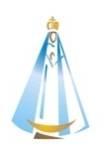 Estimados chicos y familias: El año que viene se reforzarán los temas trabajados este año y se continuarán con las tres unidades restantes del libro. Por lo que es muy importante conservarlo para seguir utilizándolo.Gracias por la colaboración y el esfuerzo realizado.Los saluda con cariño   Miss Marian November 9th, 10th and 11th           3rd grade 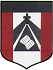 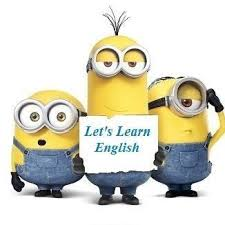 Clothes : Play 1-https://es.educaplay.com/recursos-educativos/7221552-clothes_memo_test.html2-https://es.educaplay.com/recursos-educativos/7181837-clothes.htmlWatch: Part 1https://www.loom.com/share/4f13782699cb4d1189d1d74ec9f3fc27Watch:  Part 2 https://www.loom.com/share/27a1a1eec059474d9212b13909953759Revision Clothes 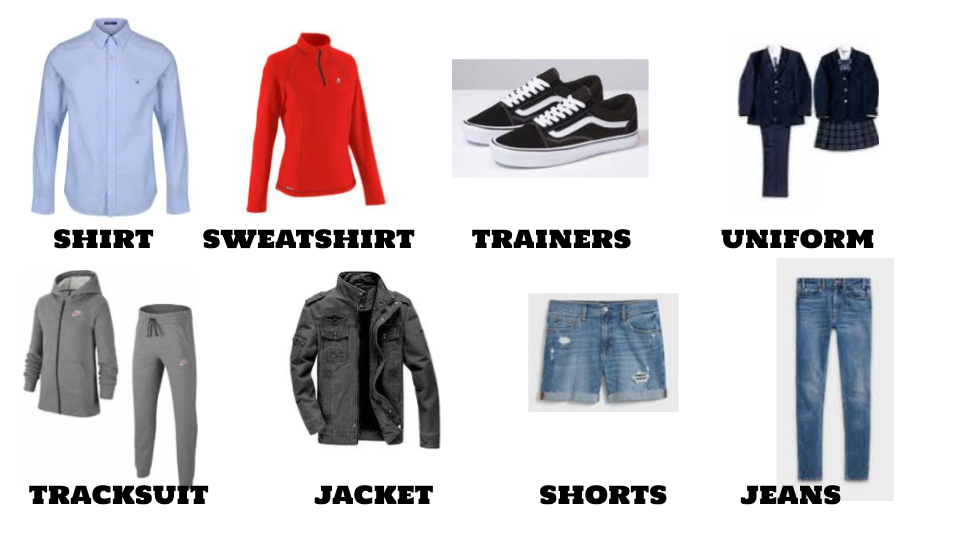 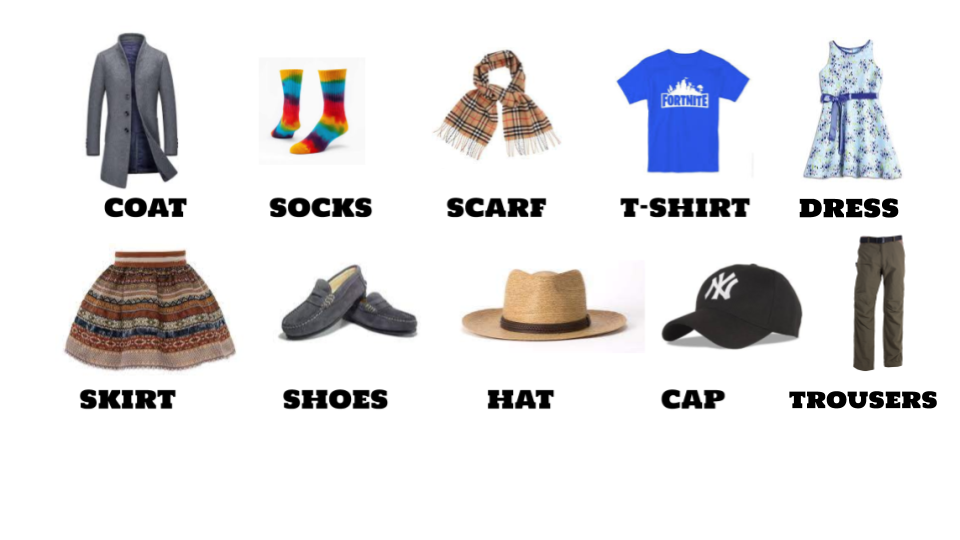 Watch https://docs.google.com/presentation/d/1IevV5u4YErT49qSMIZPjl77P74Bu-JTXQaPaDA_gebY/edit?usp=sharingPupil’s book page 48 and 49   /   Activity book page 42 Pupil’s book page 49. Look and write the names:He’s wearing a green hat, a scarf, an orange jacket and jeans. ____________She’s wearing a school uniform._______________He’s wearing a yellow t-shirt , brown shorts and brown trainers.___________She’s wearing a pink dress and pink shoes. ________________She’s wearing a green cap, a white t-shirt , a grey skirt and pink shoes.______________Check your answers  https://docs.google.com/presentation/d/1kWVGvBGfn3F474P2p31seIPYJPfwVZuXlL3U60LeWcQ/edit?usp=sharing                                  Miss Marian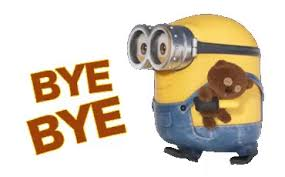 